PROJEKTOVÝ ZÁMĚR / PROJEKTOVÁ ŽÁDOSTSpecifický vysokoškolský výzkum*) Je předpokládána účast 4 studentů, vzhledem k pandemické situaci je však problematické studenty oslovit k zahájení spolupráce. Krátký popis projektového záměru:Popis předpokládaných výsledků: Způsob zapojení studentů: Popis nákladových položek:Komentář k rozpočtu:V Českých Budějovicích 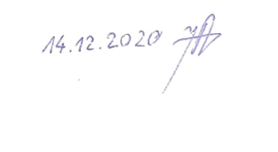 Název projektu:Testování otěruvzdornosti vybraných obalových materiálů a etiketHlavní řešitel:Doc.Ing. Ján Ližbetin, PhD.Další řešitelé (studenti)Michal ŠímaTbd.1*)Tbd.2*)Tbd.3*)Další řešitelé (AP):Ing. Jan PečmanTématem výzkumu je testování otěruvzdornosti vybraných obalových materiálů a etiket v různých klimatických podmínkách. Vznikající obalová laboratoř Katedry dopravy a logistiky disponuje testerem otěru a klimatickou komorou. Pro účely výzkumu je nutno tuto laboratoř dovybavit testovacími přípravky, různými typy obalových materiálů, pomůckami pro odběr, přípravu a skladování vzorků a ochrannými pomůckami. Analytickou částí výzkumu bude zmapování manipulace se zásilkami u vybraného dopravce. Poté bude provedeno rozeslání testovacích zásilek, jejich sběr a navrácení zpět do laboratoře k posouzení. Získané poznatky poslouží v syntetické části výzkumu jako podklad pro stanovení zátěžových zkoušek při laboratorním testování. V další části výzkumu bude testován nový typ obalu, který se na základě získaných poznatků otestuje a po registraci duševního vlastnictví může být nabídnut i ke komerčnímu využití. Vzhledem k současné pandemické situaci bude v rámci výzkumu sledováno působení vlivu desinfekčních roztoků na obalové materiály a etikety.Předpokládaná doba trvání projektu je jeden kalendářní rok.Odborný článekDidaktická pomůcka – výstavka zásilek s popisem poškození  Průmyslový vzor – nový typ obalového materiáluStudenti se budou na projektu podílet formou přípravy, dokumentace a trasování zásilek a na laboratorních testech. POPIS POLOŽKYPOPIS POLOŽKYPlánSkutečnostRozdílAMzdy zaměstnanců2000 Kč1 ADoc. Ing. Ján Ližbetin, PhD.1000 Kč1 BIng. Jan Pečman1000 KčCStipendia12000 Kč1 CMichal Šíma3000 Kč2 CTbd.13000 Kč3 CTbd.23000 Kč4 CTbd. 33000 KčDProvozní náklady (cestovné, materiál, kancelářské potřeby)16000 Kč1 DNákup materiálu, drobného nářadí, nástrojů a kancelářských potřeb4000 Kč2 DCestovné5000 Kč5 DDovybavení příslušenství k testeru otěru7000 KčEInvestiční náklady0 Kč1 EFSlužby11500 Kč1 FPřepravné4000 Kč2 FPoplatky za registraci průmyslových vzorů2500 Kč3 FPoplatek za publikování článku v odborném periodiku5000 KčGDalší náklady projektu5000 Kč1 GProvoz klimatické komory pro účely testování5000 KčCELKEMCELKEM46500 KčV případě nedostatku finančních prostředků je možno jednotlivé částky redukovat o zhruba 50%.